Création M.A.M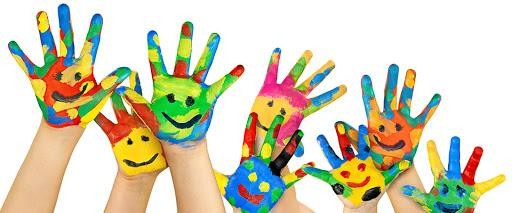 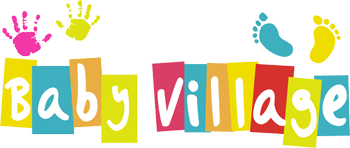 Projet pour la création d’une Maison d’assistantes maternelles ( M.A.M ) à Roche      Saint Secret Béconne établi par des Auxiliaires de puériculture.Une M.A.M est un établissement d’accueil semi collectif de jeunes enfants âgés de 2 mois à 6 ans. C’est un mode de garde qui conserve à la fois les avantages de la crèche et ceux de l’assistante maternelle.Les regroupements d’assistantes maternelles offrent une solution supplémentaire dans le choix du mode garde.Questionnaire destiné aux parents et futurs parentsMerci d’entourer la réponse de votre choixSeriez-vous intéressés par l’ouverture d’une M.A.M au sein de la commune de Roche Saint Secret Béconne ?	OUI	NONAvez-vous du mal à trouver un mode de garde d’enfant sur la commune ou les alentours répondant à vos besoins ?	OUI	NON	Pouvez-vous préciser ? ……………………………………………………………………………………………………………………………………………………………………………………………………………………………………………………………………………………………………………………………………………………….………………………Avez-vous des besoins de garde d’enfant ?	OUI	NONAvez-vous des horaires atypiques ? Avant 7h30… après 18h30 ?	OUI	NON	Si oui, pouvez-vous préciser ?………………………………………………………………………………………………………………………………………………………………………………………………………………………………………………………………………………………………………………………………………………………………………………Avez-vous besoin de temps périscolaire avec trajet jusqu’au bus ou à l’école ?	OUI	NONAvez-vous seulement besoin d’un mode de garde pendant les vacances scolaires ?  Ou d’un mode de garde occasionnel ?	OUI	NONAvez-vous des suggestions, ou d'autres demandes / besoins ?…………………………………………………………………………………………………………………………………………………………………………………………………………………………………………………………………………………………………………………………………………………………………………………………………………………………………………………………………………………………………………Nous vous remercions de l’attention que vous avez portée à notre enquête.Merci de déposer vos réponses dans la boite aux lettres de la Mairie de Roche Saint Secret Béconne ou de répondre par mail.Bien cordialement,TAOUFIK Mailys et CHELLY Tatiana